PENGEMBANGAN VIDEO INTERAKTIF TARI KREASI DAERAH BERBASIS 5W1H PADA PEMBELAJARAN TEMATIK KELAS IV MADRASAH IBTIDAIYAHZulia Nurul Faizah¹, Siti Rofi’ah²Program Studi Pendidikan Guru Madrasah Ibtidaiyah,Universitas Hasyim Asy’ari Tebuireng Jombang¹zulianufa98@gmail.com, ²sitirofiah@unhasy.ac.idAbstrak: Pengembangan video interaktif bertujuan untuk memenuhi kebutuhan peserta didik dalam proses belajar mengajar di era digital dengan memanfaatkan teknologi gadget atau gawai. Video interaktif yang dikembangkan berupa aplikasi dengan muatan materi tari kreasi daerah pada pembelajaran tematik. Penyusunan materi menggunakan landasan 5W1H oleh Rudygard Kipling. Penelitian dan pengembangan ini menggunakan lima tahapan ADDIE oleh Robert Maribe Branch, yaitu analyze (analisis permasalahan dan kebutuhan), design (merancang produk), develop (mengembangkan produk), implement (implementasi atau uji coba produk), dan evaluate (evaluasi produk). Subjek penelitian dan pengembangan adalah 33 peserta didik kelas IV MI Miftahul Ulum Bukur Kandangan Kediri. Pengumpulan data menggunakan teknik angket, wawancara, dan dokumentasi. Hasil layak dengan presentase 86% dari ahli desain media, 88% dari ahli materi, dan 94% dari ahli pembelajaran yang diperoleh pada tahap pengembangan serta melalui proses revisi menjadi penentu produk kemudian diimplementasikan kepada peserta didik. Hasil presentase respon positif peserta didik sebesar 91,6% menegaskan bahwa pengembangan video interaktif dinilai layak untuk digunakan sebagai media pebelajaran di era digital.Kata Kunci: video interaktif, tari kreasi, 5W1HDEVELOPMENT OF 5W1H-BASED REGIONAL CREATIVE DANCE INTERACTIVE VIDEO FOR CLASS IV MADRASAH IBTIDAIYAHAbstract: The development of interactive videos aims to meet the needs of students in the teaching and learning process in the digital era by utilizing gadget technology. The preparation of the material using the 5W1H foundation by Rudygard Kipling. This research and development uses five stages of ADDIE by Robert Maribe Branch, namely analyze, design, develop, implement, and evaluate. The research and development subjects were 33 students of class IV MI Miftahul Ulum Bukur Kandangan Kediri. Collecting data using questionnaires, interviews, and documentation techniques. The results are feasible with a percentage of 86% from media design experts, 88% from material experts, and 94% from learning experts. The result of the percentage of positive responses students of 91.6% confirmed that the development of interactive videos was considered feasible to be used as a learning medium in the digital era.Keywords: interactive video, creative dance, 5W1HPENDAHULUANMedia adalah komponen pembelajaran yang dapat memberikan pengalaman bermakna, menumbuhkan pemahaman, membangkitkan minat dan motivasi (Supriyono, 2018). Prestasi belajar peserta didik juga dapat mengalami peningkatan dengan hadirnya media pembelajaran. Hal tersebut terlihat dari perubahan tingkah laku peserta didik secara keseluruhan baik dari segi afektif, kognitif, dan psikomotorik (Wahid, 2018). Ketersediaan media juga sebagai sarana memberikan kenyamanan dan memperlancar komunikasi peserta didik dalam proses pembelajaran sehingga pembelajaran dapat mencapai tujuan maksimal (Pito, 2018). Adanya media dalam proses pelaksanaan pembelajaran juga sebagai bentuk implementasi dari fungsi dan tujuan pendidikan nasional dalam rangka mencerdaskan kehidupan bangsa melalui pengembangan kemampuan dan pembentukan watak serta peradaban bangsa yang bermartabat. Pengembangkan potensi peserta didik dimaksudkan agar menjadi manusia yang selalu beriman dan bertaqwa kepada Tuhan Yang Maha Esa, memiliki akhlak mulia, sehat, berilmu, cakap, kreatif, mandiri, dan menjadi warga negara yang demokratis serta bertanggung jawab (Undang-undang No. 20 Tahun 2003 Tentang Sistem Pendidikan Nasional)Di era yang serba berbasis teknologi ini, media pembelajaran tidak hanya sekadar prasyarat komponen pembelajaran melainkan sebagai sarana bagi pendidikan agar tetap terintegrasi dengan perkembangan teknologi. Dalam Qur’an surat An-Naml ayat 28-30 dan 44 disebutkan bahwa terdapat keterkaitan antara ayat-ayat tersebut dengan proses pembelajaran yaitu media berupa burung hud-hud yang digunakan oleh Nabi Sulaiman untuk menyampaikan surat kepada Ratu Balqis merupakan sebuah bentuk implementasi atau perwujudan teknologi pada masa itu. Proses komunikasi antara keduanya menjadi lebih efektif dan efisian melalui bantuan burung hud-hud. Hal ini bahkan ditegaskan bahwa dalam pertemuan antara keduanya difasilitasi sarana dan prasarana dengan teknologi yang canggih pada masanya. Alhasil, suasana pertemuan Nabi Sulaiman dan Ratu Balqis menjadi terasa nyaman dan kondusif (Pito, 2018). Mengingat hal tersebut maka sudah sepatutnya media disesuaikan dengan perkembangan teknlogi. Di samping itu, pemanfaatan teknologi informasi untuk kepentingan pembelajaran (Permendiknas Nomor 16 Tahun 2007) juga akan membantu guru dalam memenuhi tugasnya sebagai pengajar dalam artian melanjutkan dan mengembangkan ilmu pengetahuan dan teknologi yang ada kepada peserta didik (Nurjan, 2015) serta mengembangkan diri dan keterampilannya.Untuk mewujudkan hal tersebut, peneliti melakukan pengembangan media pembelajaran dengan memanfaatkan teknologi gadget atau gawai yaitu berupa video interaktif yang memuat materi tari kreasi daerah. Materi tari kreasi daerah termasuk dalam muatan mata pelajaran Seni Budaya dan Prakarya atau lebih dikenal dengan sebutan SBdP. Melalui SBdP peserta didik belajar hal-hal yang terkait dengan budaya dan karya seni yang mencakup semua aspek mulai dari seni musik, seni rupa, seni tari dan prakarya. Materi tersebut diajarkan secara kontekstual dan konkret, utuh, serta menyeluruh melalui pendekatan tematik. Pendekatan tematik merupakan pendekatan yang menjadi ciri khas dalam kurikulum 2013 atau lebih dikenal dengan K13 yang bersifat interdisipliner, intradisipliner, multidisipliner, dan transdisipliner. Sehingga inovasi materi pokok yang terdapat dalam SBdP merupakan materi berbasis integrasi interkoneksi. Artinya menghubungkan dan menggabungkan materi atau kompetensi SBdP dengan materi atau kompetensi pada mata pelajaran lain (Wati & Iskandar, 2020).Materi tari kreasi daerah yang dimaksudkan peneliti dalam penelitian dan pengembangan ini adalah tari piring. Tarian yang berasal dari daerah Minang atau lebih dikenal dengan sebutan Minangkabau provinsi Sumatera Barat. Dalam penelitian dan pengembangan ini, pola garapan tari piring sudah disesuaikan dengan kemampuan peserta didik kelas IV MI Miftahul Ulum Bukur Kandangan Kediri namun tidak meninggalkan nilai-nilai kedaerahannya. Materi kemudian dikemas menjadi video interaktif dalam format aplikasi (.apk) sehingga dapat dipasang pada gadget atau gawai. Video interaktif akan memberikan kemudahan dalam proses pembelajaran karena tampilan gerakan tari dalam video interaktif akan membantu peserta didik mengetahui dan memperagakan gerakan tari. Tari piring yang termuat dalam video interaktif disusun berdasarkan landasan penyusunan 5W1H oleh Rudygard Kipling yang terdiri dari what, where, when, why, who, dan how. Dalam sebuah penelitian menyebutkan bahwa 5W1H digunakan sebagai strategi pembelajaran yang mampu mengembangkan kemampuan berpikir siswa (Rusdiyah, Erman, & Fitrihidajati, 2017). Penelitian lain menyebutkan bahwa 5W1H digunakan sebagai salah satu landasan teori membuat model pembelajaran yang berhasil memberi daya guna bagi guru sukses mengajar (Kulsum & Munib, 2017). Dari penelitian-penelitian tersebut dapat diketahui bahwa 5W1H mempunyai potensi dan pengaruh terhadap pelaksanaan pembelajaran sehingga menjadi dasar bagi peneliti untuk menjadikannya sebagai landasan penyusunan dalam mengembangkan video interaktif tari kreasi daerah.Beberapa penelitian sebelumnya terkait pengembangan media pada materi yang serumpun. Artinya muatan materi masih dalam satu kelompok yang sama yaitu terkait seni tari seperti pengembangan media gambar seri dengan teknik tandur dalam belajar seni tari (Atikoh, 2020), pengembangan dan penggunaan puzzle sebagai media pembelajaran seni tari jenjang sekolah dasar (Giyartini, 2020) dan media card dance atau kartu tari untuk pembelajaran seni tari di sebuah lembaga pendidikan (Pratiwi & Asmarani, 2018). Namun dalam penelitian dan pengembangan yang dimaksaudkan peneliti ialah dengan melakukan pengembangan sekaligus mengintegrasikannya pada teknologi yang sedang berkembang pesat di era yang serba digital yaitu gadget atau gawai. Pemilihan gadget atau gawai karena sangat dekat dengan kehidupan sehari-hari masyarakat di era digital baik peserta didik, guru, orang tua , dan masyarakat umum lainnya. Hal ini menjadi sebuah pengembangan dari media visual menjadi audio visual berupa video interaktif, dari media yang penerapannya hanya ketika Pembelajaran Tatap Muka  (PTM) atau luar jaringan (luring) menjadi media yang bisa digunakan untuk melaksanakan Pembelajaran Jarak Jauh (PJJ) atau dalam jaringan (daring).Secara khusus penelitian dan pengembangan dilakukan dengan tujuan agar menghasilkan produk pembelajaran yang sesuai dengan kecanggihan teknologi di era digital dengan kualitas yang layak sehingga peserta didik kelas IV MI Miftahul Ulum Bukur Kandangan Kediri mendapatkan kemudahan dalam mengetahui dan memperagakan tari kreasi daerah khususnya tari piring. Keuntungan dari media video interaktif tari kreasi daerah berbasis 5W1H diantaranya: media dapat digunakan pada Pembelajaran Tatap Muka (PTM) maupun Pembelajaran Jarak Jauh (PJJ) serta efektif dari segi tempat maupun waktu. Media video interaktif juga sangat mendukung kegiatan belajar mengajar dalam kondisi pandemi covid-19. Adanya video interaktif tari kreasi daerah berbasis 5W1H yang telah dikembangkan oleh peneliti diharapkan memberikan kebermanfaatan kepada berbagai pihak seperti meningkatkan aspek keterampilan (psikomotorik) peserta didik, menambah wawasan guru maupun peserta didik terkait keragaman seni tari di Indonesia, menambah pengetahuan dan melatih keterampilan guru dalam memanfaatkan teknologi untuk kepentingan pembelajaran.METODEPengembangan media pembelajaran merupakan salah satu cara menghasilkan produk melalui perluasan atau pendalaman pengetahuan yang telah ada (Hanafi, 2017) sehingga penelitian ini termasuk dalam penelitian dan pengembangan Research and Development (R&D). Penelitian dan pengembangan menjadi penelitian yang dinilai produktif dalam bidang pendidikan karena hasil penelitan pengembangan dapat memberikan manfaat yang baik untuk masyarakat. Model ADDIE oleh Robert Maribe Branch peneliti gunakan sebagai panduan dalam melakukan penelitian dan pengembangan ini. Lima tahapan yang terdapat dalam Model ADDIE antara lain: analyze, tahap analisis permasalahan dan kebutuhan; design, tahap merancang produk yang sesuai dengan kebutuhan; develop, tahap pengembangan produk dengan bantuan penilian beberapa validator; implement, tahap implementasi atau uji coba produk; dan evaluate, tahap evaluasi produk.Penelitian dan pengembangan ini menggunakan teknik pengumpulan data berupa angket, dokumentasi, dan wawancara. Wawancara dilakukan kepada kepala sekolah, guru kelas IV Madrasah Ibtidaiyah, dan beberapa peserta didik kelas IV pada tahap analyze. Angket ditujukan kepada tiga validator ahli pada tahap development dan peserta didik kelas IV pada tahap implement dan evaluate. Sedangkan teknik dokumentasi digunakan pada seluruh tahapan karena berbentuk data dan fakta yang berwujud seperti foto kegiatan penelitian, lembar kerja siswa tema 7, rencana pelaksanaan pembelajaran, dan lainnya. Penelitian mengambil tempat di MI Miftahul Ulum Bukur yang terletak di Jalan Masjid Nurul Huda Dusun Bukur RT.01 RW.01 Desa Bukur Kecamatan Kandangan Kabupaten Kediri. Subjek penelitian dan pengembangan yakni peserta didik kelas IV yang berjumlah 33 siswa. Terdapat dua jenis data yang diolah dalam penelitian dan pengembangan ini diantaranya berupa data kualitatif dan data kuantitatif. Data yang bersumber dari hasil wawancara yang dilakukan sesuai pedoman wawancara yang telah dipersiapkan oleh peneliti dan data hasil kolom saran dan tanggapan pada angket penilaian yang diisi oleh para validator merupakan bentuk data kualitatif. Validator dalam penelitian dan pengembangan ini antara lain: ahli desain media pembelajaran, ahli materi, dan ahli pembelajaran. Untuk data kuantitatif diperoleh dari presentase hasil kelayakan produk oleh validator dan respon peserta didik terhadap produk. Penyebaran angket pada validator menentukan tingkat kelayakan produk. Sedangkan angket pada peserta didik menentukan tingkat respon peserta didik terhadap video interaktif yang telah diterapkan di kelas mereka. Angket yang ditujukan kepada para validator dan peserta didik menggunakan angket dengan kriteria penskoran yang berpedoman pada skala likert sehingga responden, validator dan peserta didik, diminta untuk mengisi dengan tanda ceklis pada jawaban yang dipilih. Kriteria penskoran yang dimaksudkan adalah sebagai berikut:Tabel 1. Kriteria Penskoran Angket Validator (Arifin, 2013)Tabel 2. Kriteria Penskoran Angket Peserta DidikHasil penyebaran angket kemudian dianalisis menggunakan cara analisis deskriptif kemudian dilakukan pencocokan dengan kriteria hasil validasi maupun respon peserta didik untuk menentukan kelayakan produk. Analisis data dilakukan menggunakan rumus berikut:Presentase kelayakan    x 100%Adapun kriteria hasil validasi ahli dan hasil respon pesert didik ialah sebagai berikut:Tabel 3. Kriteria Hasil Validasi Ahli (Arikunto, 2006)Tabel 4. Kriteria Hasil Respon Peserta Didik (Panawar, 2012)HASIL DAN PEMBAHASANHasilPenelitian ini mengembangkan media berupa video interaktif yang berisi materi tari kreasi daerah pada pembelajaran tematik dan disusun berdasarkan landasan penyusunan 5W1H. Media yang dikembangkan menggunakan model pengembangan ADDIE tersebut dikemas dalam bentuk aplikasi sehingga dapat dipasang pada gadget atau gawai. Berikut tampilan video interaktif yang terpasang pada gadget atau gawai:Gambar 1. Tampilan video interaktifTahapan pengembangan video interaktif tari kreasi daerah berbasis 5W1H akan dijelaskan sebagai berikut:Analyze Analisis masalah sebagai tahap awal pengembangan dilakukan melalui kegiatan wawancara dengan kepala madrasah, guru kelas IV, dan beberapa siswa kelas IV MI Miftahul Ulum. Data awal hasil wawancara yang dilakukan oleh peneliti ditemukan bahwa proses pembelajaran di madrasah tersebut masih bersifat tradisionalis yaitu dengan metode penyampaian berupa ceramah dan penggunaan media buku dalam setiap pembelajaran bahkan untuk materi yang notabenenya adalah praktik termasuk tari kreasi daerah. Alhasil pembelajaran tersebut membuat peserta didik menjadi bosan, tidak memperhatikan, dan bermain sendiri. Selain itu, ditemukan juga sebuah informasi bahwa madrasah berupaya untuk mengkolaborasikan kecanggihan teknologi gadget atau gawai dalam pembelajaran karena melihat fenomena kemajuan teknologi yang semakin pesat dan kondisi pandemi covid-19 yang terjadi di Indonesia. Pihak sekolah juga mengharapkan agar peserta didik dapat memanfaatkan gadget atau gawai dengan baik dan bijak. Hal itu menjadi dasar bagi peneliti untuk menentukan kebutuhan atau analisis kebutuhan peserta didik. Adapun kebutuhan peserta didik berdasarkan pada hasil wawancara yaitu sebuah inovasi media pembelajaran pada materi tari kreasi daerah yang dapat dipasang pada gadget atau gawai yaitu video interaktif tari kreasi daerah dalam bentuk aplikasi yang dapat dipasang pada gadget atau gawai.DesignVideo interaktif dirancang oleh peneliti dengan menyesuaikan Kompetensi Dasar (KD) pada materi tari kreasi daerah yaitu (3.3) Mengetahui gerak tari kreasi daerah dan (4.3) Memperagakan gerak tari kreasi daerah serta landasan penyusunan 5W1H. Materi tari kreasi daerah yang dimaksud oleh peneliti ialah tari piring. Tari piring adalah sebuah tarian yang berasal dari daerah Minangkabau, Sumatera Barat. Tari Piring sudah dimodifikasi sesuai dengan kemampuan peserta didik kelas IV MI Miftahul Ulum dengan tidak meninggalkan unsur kedaerahan dari tari piring. Dengan demikian video interaktif siap untuk diproduksi menjadi sebuah aplikasi. Berikut proses produksi video interaktif tari kreasi daerah berbasis 5W1H:Gambar 2. Proses produksi video interaktif tari kreasi daerah berbasis 5W1HDevelopmentPada tahap ketiga, peneliti melakukan pengembangan berdasarkan desain yang telah dirancang oleh peneliti pada tahap kedua. Pengembangan dilakukan melalui penyebaran angket penilaian (validasi) kepada para validator ahli. Pada penelitian dan pengembangan ini, ahli yang bertindak pada tahap pengembangan diantaranya yaitu: ahli desain media pembelajaran, ahli materi, dan ahli pembelajaran (guru kelas IV). Adapun data hasil angket masing-masing validator adalah sebagai berikut:Tabel 5. Indikator Penilaian Ahli Desain Media PembelajaranTabel 6. Indikator Penilaian Ahli MateriTabel 7. Indikator Penilaian Ahli PembelajaranHasil penyebaran angket penilaian atau validasi oleh tiga validator ahli adalah sebagai berikut:Tabel 8. Hasil Validasi Para AhliImplementImplementasi atau pelaksanaan uji coba produk video interaktif tari kreasi daerah berbasis 5W1H dilakukan kepada kelas IV MI Miftahul Ulum Bukur Kandangan Kediri setelah melalui tahap pengembangan dan memenuhi kriteria layak oleh validator. Pada tahap implementasi, peserta didik diarahkan oleh peneliti untuk melakukan dua kegiatan, yaitu mengerjakan kuis yang terdapat dalam video interaktif kemudian memberikan penilaian terhadap video interaktif dengan mengisi angket respon peserta didik. Indikator angket respon peserta didik adalah sebagai berikut:Tabel 9. Indikator Penilaian Respon Peserta DidikEvaluateTahap akhir dalam pengembangan video interaktif tari kreasi daerah berbasis 5W1H adalah penilaian (evaluasi). Penilaian dilakukan berdasarkan pada dua tahap sebelumnya yaitu tahap pengembangan oleh para validator dan tahap implementasi oleh peserta didik.PembahasanPada pemaparan hasil diatas menunjukkan bahwa peneliti mengembangkan produk berupa video interaktif tari kreasi daerah berbasis 5W1H menurut model pengembangan ADDIE oleh Robert Maribe Branch. Konsep ADDIE yang tepat untuk diterapkan dalam membangun pembelajaran yang berbasis kinerja (Branch, 2009) menjadi salah satu pertimbangan peneliti menjadikan model tersebut pada penelitian dan pengembangan ini. Karena hal tersebut sesuai dengan materi yang termuat dalam video interaktif yaitu tari kreasi daerah. Selain itu, model ADDIE termasuk model pengembangan yang sangat sederhana, terstruktur, dan sistematis (Tegeh & Kirana, 2013). Setiap tahap pada model tersebut diiringi dengan revisi sehingga dapat meminimalisir kesalahan maupun kekurangan produk serta dapat menghasilkan produk yang benar-benar tepat dan sesuai dengan kebutuhan peserta didik.Temuan pada tahap analisis melalui teknik wawancara kepada beberapa pihak terkait kepentingan penelitian dan pengembangan antara lain: kepala madrasah, guru kelas IV, dan beberapa peserta didik kelas IV. Kepada kepala madrasah Bahrul Ulum, M.Pd menyatakan bahwa lembar kerja siswa tematik masih dominan digunakan sebagai media pembelajaran. Perpustakaan yang belum memadai juga menjadikan guru maupun peserta didik fokus pada lembar kerja siswa saja. Oleh karena itu madrasah berupaya untuk memanfaatkan dan mengkolaborasikan kecanggihan teknologi gadget atau gawai sebagai media dalam pembelajaran karena gadget atau gawai sangat dekat dengan peserta didik di era digital terlebih dalam kondisi pandemi covid-19. Madrasah juga menginginkan peserta didik dapat memanfaatkan gadget atau gawai dengan bijak. Kepada guru kelas IV Luluk Uswatun Hasanah, S.Pd ditemukan bahwa pembelajaran materi tari kreasi daerah masih bersifat tradisionalis seperti menggunakan metode ala tradisionalis seperti ceramah dan pembelajaran. Padahal seharusnya peserta didik terlibat aktif mendapatkan pengalaman, pengetahuan, dan kebermaknaan dalam belajar (Faisal & Lova, 2018). Kepada tiga peserta didik yaitu Ahriz, Shyfa, dan Vevina memberikan jawaban yang hampir senada. Mereka mengalami kebosanan dan mengantuk ketika pembelajaran berlangsung.Beberapa temuan permasalahan tersebut menegaskan bahwa pembelajaran yang dilakukan di madrasah tersebut tidak sesuai dengan pembelajaran tematik integratif pada kurikulum 2013. Pada pembelajaran tematik menekankan aspek eksplorasi pengetahuan serta keterampilan peserta didik secara aktif dan kreatif. Jika pembelajaran tersebut tidak segera diatasi maka kebutuhan peserta didik jenjang madrasah ibtidaiyah yang sedang pada tahap operasional konkret menurut perkembangan kognitif Jean Piaget tidak akan terpenuhi (Winaputra, 2009). Karena pada tahap tersebut peserta didik atau anak didik mendapatkan kemampuan yang akan melengkapi sistem berfikir mereka yang disebut dengan satuan langkah berpikir (system of operations). Kemampuan tersebut berfungsi untuk membantu peserta didik dalam mengambil keputusan secara logis karena cara kerja dari kemampuan tersebut ialah dengan mengkoordinasikan pemikiran dan ide yang dimiliki oleh peserta didik dengan peristiwa tertentu ke dalam sistem pemikirannya sendiri. Untuk memaksimalkan kemampuan yang dimaksud, peserta didik membutuhkan pengalaman yang bersifat konkret dalam kegiatan pembelajaran atau media pembelajaran. Kerucut pengalaman Edgar Dale juga menyatakan bahwa pengalaman langsung atau benar-benar dialami oleh peserta didik akan memberikan kesan yang paling sempurna atau utuh dan paling bermakna dalam kehidupan mereka karena pengalaman tersebut melibatkan indra pendengaran, indra penglihatan, indra penciuman, indra perasaan, dan indra peraba. Pengalaman tersebut juga akan memberikan pengaruh secara langsung terhadap perolehan dan pertumbuhan pengetahuan (kognitif), keterampilan (psikomotorik), dan sikap (afektif) peserta didik (Sukiman, 2012).Oleh karena itu, pengembangan video interaktif secara khusus menjadi penting adanya untuk memenuhi kebutuhan peserta didik kelas IV MI Miftahul Ulum. Sedangkan secara umum dilakukan dalam rangka sebagai penyesuaian bidang pendidikan terhadap kemajuan perkembangan teknologi dan mengembangkan keterampilan guru. Kemampuan guru dalam memanfaatkan teknologi untuk kepentingan pembelajaran yang diampu seperti dijadikan media pembelajaran dan menjalin komunikasi secara efektif, empatik serta santun dengan peserta didik akan menjadi kemampuan dasar yang harus dimiliki guru di era digital. Ketersediaan media yang terintegrasi dengan teknologi seperti video interaktif memberikan kemudahan dalam menunjang belajar (Gunawan, 2020) dan pemahaman (Daryanto, 2018) peserta didik karena pengemasannya dalam bentuk aplikasi yang dapat dipasang pada gadget atau gawai dan berbasis online sehingga sangat efektif dari segi tempat maupun waktu.Agar tujuan pembelajaran tercapai, video interaktif didesain dengan memperhatikan Kompetensi Dasar (KD) pada materi tari kreasi daerah yaitu (3.3) Mengetahui gerak tari kreasi daerah; (4.3) Memperagakan gerak tari kreasi daerah dan landasan 5W1H. 5W1H merupakan teori yang diciptakan oleh Rudygard Kipling yang terdiri dari what, where, when, why, who, dan how (Ahmadi & Ibda, 2018). Kelimanya merupakan istilah dalam bahasa Inggris yang secara harfiah memilki arti apa, dimana, kapan, mengapa, siapa, dan bagaimana. Teori tersebut sering ditemukan pada muatan materi mata pelajaran lain yang masih terhimpun dalam tematik yaitu Bahasa Indonesia. Dalam hal ini, peneliti mendefinisikan 5W1H sebagai landasan penyusunan. Artinya, penyusunan materi dalam video interaktif memperhatikan 5W1H. Berdasarkan pemaparan hasil diatas diketahui bahwa materi tari kreasi daerah yang dimaksudkan oleh peneliti ialah tari piring. Tari piring yang berasal daeri daerah Minangkabau Sumatera Barat tersebut sudah dimodifikasi oleh peneliti menyesuaikan dengan kemampuan peserta didik kelas IV MI Miftahul Ulum. Konteks penelitian dan pengembangan ini mendefinisikan tari kreasi daerah adalah tari yang dihasilkan oleh penciptanya dengan memodifikasi tari tradisi akan tetapi tidak meninggalkan pengaruh gaya tradisional yang sudah ada. Pemilihan tari piring berdasarkan pertimbangan kesesuaian antara buku siswa dengan lembar kerja siswa yang digunakan oleh kelas IV MI Miftahul Ulum, instrumen musik, durasi, ragam gerak, dan pola tarian.Selanjutnya ialah proses produksi video interaktif menjadi sebuah aplikasi. Sesuai pada hasil diatas bahwa terdapat lima proses dalam memproduksi produk sehingga menjadi produk yang dapat dimanfaatkan. Pertama peneliti mengambil video menggunakan kamera. Sebelum melakukan proses pengambilan video, terlebih dahulu peneliti menyiapkan narasi atau jalan cerita yang akan disampaikan dalam video. Kemudian dilakukan proses editing melalui VN Video Editor Maker VlogNow, satu per satu video kemudian disisipkan dalam slide Microsoft Office Power Point, fitur iSpring Quiz pada iSpring Suite untuk membuat kuis dan Java agar diperoleh format html, kemudian format dibuah menjadi apk dengan bantuan perangkat lunak Website2apk dengan tujuan agar dapat dipasang pada gadget atau gawai. Ispring merupakan aplikasai e-Learning yang terintegrasi sempurna dengan powerpoint yang dapat digunakan untuk mengembangkan pembelajaran lebih berkualitas seperti video pembelajaran, ujian interaktif, dan skill komunikasi.Selesai produksi, video interaktif dikembangkan berdasarkan penilaian oleh para validator yaitu: ahli desain media pembelajaran, ahli materi, dan ahli pembelajaran. Ahli desain media pembelajaran adalah dosen yang berkompeten dalam bidang desain animasi grafis. Peneliti kemudian memberikan angket validasi kepada ahli desain media pembelajaran untuk memberikan nilai dan saran atau tanggapan pada video interaktif agar menjadi media yang layak pakai untuk pembelajaran dari segi desain tampilan video interaktif. Ahli desain media pembelajaran memberikan presentase kelayakan sebesar 76%. Sedangkan saran perbaikan atau revisi yang diberikan oleh validator ahli desain media pembelajaran mengarah pada perbaikan media pembelajaran terknologi harus memperhatikan tampilan (Supandi, Sahrazad, Wibowo & Widiyarto, 2020) diantaranya penyesuaian background dengan tema, tata letak layout yang dapat mendukung pemahaman siswa (Nugroho & Surjono, 2019), dan memperhatikan audio backsound agar tidak menganggu objek. Peneliti melakukan revisi sesuai saran perbaikan oleh validator ahli desain media pembelajaran sehingga diperoleh presentase kelayakan sebesar 86%.Ahli materi adalah dosen yang berkompeten dalam bidang seni rupa dan seni budaya. Angket penilaian (validasi) yang diberikan oleh peneliti kepada validator ahli materi memperoleh presentase kelayakan mencapai 78%. Sedangkan saran perbaikan atau revisi yang diperoleh dari validator ahli materi mengarah pada pemilihan media pembelajaran yang sesuai dan tepat khususnya dari segi materi harus sesuai dengan tujuan dan kompetensi pembelajaran (Rahma, 2019) dengan menyempurnakan materi melalui penambahan gambar. Peneliti kemudian melakukan revisi berdasarkan saran perbaikan yang diberikan oleh validator ahli materi sehingga diperoleh presentase kelayakan sebesar 88%. Ahli pembelajaran adalah guru yang berkompeten dan sudah bersertifikat keguruan. Ahli pembelajaran dalam penelitian dan pengembangan ini dilakukan oleh guru kelas sekaligus wali kelas IV. Peneliti memberi angket validasi kepada ahli pembelajaran untuk mengetahui kelayakan video interaktif apabila digunakan dalam proses pembelajaran. Perolehan nilai pada angket validasi ahli pembelajaran mencapai presentase kelayakan sebesar 94%. Ahli pembelajaran memberi tanggapan bahwa video interaktif memiliki efektivitas yang baik dalam pembelajaran (Wardani & Syofyan, 2018), sesuai dengan kebutuhan belajar, menyenangkan (Hadi, 2017), dan memberikan pengalaman baru bagi peserta didik.Setelah melalui tahap pengembangan oleh validator dan mendapatkan kriteria layak, video interaktif diimplementasikan pada 33 peserta didik kelas IV MI Miftahul Ulum Bukur Kandangan Kediri dengan rincian 15 peserta didik laki-laki dan 18 peserta didik perempuan. Video interaktif diimplementasikan pada pembelajaran tematik karena materi tari kreasi daerah merupakan bagian dari Seni Budaya dan Prakarya (SBdP) pada tematik. Adapun pembelajaran tematik memiliki definisi yaitu muatan pembelajaran yang terdapat dalam mata pelajaran Sekolah Dasar atau Madrasah Ibtidaiyah yang disusun dalam kesatuan tema-tema. Pembelajaran tematik memuat berbagai mata pelajaran dalam satu tema agar pengalaman belajar peserta didik yang diperoleh menjadi lebih berarti. Dalam penelitian dan pengembangan ini, peneliti mengacu pada buku tema 7 Indahnya Keberagaman di Negeriku.Sesuai dengan pemaparan pada hasil penelitian bahwa tahap implementasi peserta didik diarahkan melakukan dua kegiatan yaitu mengerjakan kuis dan mengisi angket respon peserta didik. Kuis yang dimaksud terdapat didalam video interaktif. Kuis ini dimaksudkan sebagai alat evaluasi dan juga untuk menarik perhatian peserta didik. Terdapat 10 pertanyaan terkait materi tari kreasi daerah. Hasil kuis akan secara langsung masuk kedalam e-mail peneliti sehingga peneliti bisa mengetahui peserta didik yang sudah maupun belum mengerjakan. Dalam mengerjakan kuis, terdapat 25 peserta didik berhasil melampaui KKM dan 8 peserta didik tidak berhasil melampaui KKM. Dalam penelitian dan pengembangan ini, peneliti menitikberatkan tahap implementasi pada pengisian angket respon peserta didik. Hal ini karena peneliti membutuhkan data respon peserta didik sebagai pengguna dari produk. Dalam angket tersebut, terdapat beberapa penyataan terkait pengalaman pengguna terhadap adanya video interaktif tari kreasi daerah seperti kemenarikan tampilan, penyajian dan kejelasan materi, kemudahan, dan pengaruh terhadap belajar. Dari 33 peserta didik kelas IV MI Miftahul Ulum terdapat 25 peserta didik yang memberi respon sangat positif dan 8 peserta didik memberi respon positif. Sedangkan respon peserta didik keseluruhan memperoleh nilai 91,6% dalam artian respon sangat positif.Selanjutnya yaitu tahap akhir berupa penilaian atau evaluasi. Pernilaian pada tahap pengembangan oleh validator memperoleh predikat sangat layak baik dari ahli desain media pembelajaran, ahli materi, maupun ahli pembelajaran (guru kelas IV). Hal ini dibuktikan dengan kesesuaian antara hasil validasi ahli dengan kriteria hasil validasi ahli, presentase kelayakan yang diperoleh berada pada rentang 81% sampai 100% yaitu sebagai berikut: ahli desain media pembelajaran sebesar 86%, ahli materi sebesar 88%, dan ahli pembelajaran sebesar 94%. Akumulasi hasil validasi pun  demikian, perolehan presentase kelayakan mencapai 89% dengan predikat sangat layak. Sedangkan pada tahap implementasi, dengan nilai yang diperoleh berada pada rentang lebih dari 85% kurang dari sama dengan 100% yaitu sebesar 91,6% peneliti memperoleh respon sangat positif dari peserta didik. Hasil perolehan tersebut menginterpretasikan bahwa produk yang di kembangkan oleh peneliti layak digunakan sebagai media pembelajaran tematik di era digital.Produk berupa video interaktif yang telah dikembangkan kemudian akan dikemas dalam bentuk cakram padat atau Compact Disc (CD). Compact Disc berisikan  software video interaktif dengan format apk  yang bisa dipasang pada gadget atau gawai masing-masing pengguna baik guru, peserta didik maupun orang tua. Aplikasi video interaktif dilengkapi dengan buku panduan yang dapat digunakan untuk memudahkan dalam menjalankan aplikasi tersebut. Adapun buku panduan memuat hal-hal berikut: langkah-langkah pemasangan aplikasi video interaktif  pada gadget atau gawai, pemahaman terkait peran keterampilan tari pada anak, panduan gerak tari sesuai video serta kolom kreasi bagi guru untuk mengembangkan gerak tari. Manfaat pembelajaran tematik pada materi tari kreasi daerah berupa tari piring ini pada dasarnya adalah untuk memberikan bekal keterampilan spesifik kepada peserta didik. Namun tak hanya itu saja, tarian ini juga dapat meningkatkan rasa percaya diri (Putri & Desyandri, 2019), meningkatkan hasil belajar dan aktivitas peserta didik (Wardani, 2019), menambah dan mengembangkan pengetahuan, imajinasi, kreativitas serta meningkatkan aspek keterampilan motorik peserta didik (Suryadi, Hodidjah, & Giyartini, 2018).PENUTUPSesuai hasil dan pembahasan yang telah dijabarkan, berikut peneliti simpulkan bahwa: 1) penelitian dan pengembangan menghasilkan produk berupa video interaktif dengan materi yang disusun berdasarkan landasan 5W1H yaitu materi tari kreasi daerah pada muatan Seni Budaya dan Prakarya (SBdP) yang terhimpun dalam tematik kelas IV tema 7 (Indahnya Keberagaman di Negeriku). Produk dikembangkan menurut tahapan pengembangan ADDIE, meliputi: analyze (analisis permasalahan dan kebutuhan), design (merancang produk sesuai kebutuhan), develop (mengembangan produk), implement (implementasi atau uji coba produk), dan evaluate (evaluasi atau menilai produk). 2) Hasil akhir validasi produk mendapat predikat sangat layak dari penilaian ahli desain media pembelajaran sebesar 86%, ahli materi sebesar 88%, ahli pembelajaran sebesar 94%. Akumulasi hasil penilaian atau validasi sebesar 89% dengan predikat sangat layak. Sedangkan respon yang diperoleh dari peserta didik sebesar 91,6% yang artinya respon sangat positif. Penelitian dan pengembangan menunjukkan ahwa video interaktif layak dijadikan media dalam pembelajaran tematik kelas IV tingkat Madrasah Ibtidaiyah di era digital.DAFTAR PUSTAKAAhmadi, F., & Ibda, H. (2018). Media Literasi Sekolah:  Teori dan Praktik. Semarang: CV. Pilar Nusantara.Arifin, Z. (2013). Evaluasi Pembelajaran. PT. Remaja Rosdakarya.Arikunto, S. (2006). Prosedur penelitian suatu pendekatan praktik. Jakarta: PT Rhineka Cipta.Atikoh, N. (2020). Peningkatan Hasil Belajar Seni Tari Melalui Teknik Tandur Berbantukan Gambar Seri. Al-Tarbiyah: Jurnal Pendidikan, 30(2), 124-134.Branch, R. M. (2009) . Instructional Design: The ADDIE Approach (Vol. 722). Newyork: Sgringer Science & Business.Daryanto, J. (2018). Penggunaan Media Pembelajaran Video Interaktif Untuk Meningkatkan Pemahaman Tembang Macapat dalam Pembelajaran Bahasa Daerah Pada Siswa Sekolah Dasar. Jurnal Pendidikan Dasar, 6(1), 8-15.Faisal, S. P., & Lova, S. M. (2018). Pembelajaran Tematik di Sekolah Dasar. Medan: CV. Harapan Cerdas.Giyartini, R. (2020). Puzzle Sebagai Media Pembelajaran Seni Tari di Sekolah Dasar. Indonesian Journal of Primary Education, 4(2), 232-237.Gunawan, D. (2020). Pengaruh Media Video Interaktif Terhadap Hasil Belajar Kognitif Kelas IV SD Negeri 2 Karangrejo Trenggalek. Eduproxima: Jurnal Ilmiah Pendidikan IPA, 2(1), 1-9.Hadi, S. (2017, May). Efektifitas Penggunaan Video Sebagai Media Pembelajaran Untuk Siswa Sekolah Dasar. Paper presented at Seminar Nasional Teknologi Pembelajaran dan Pendidikan Dasar 2017 (pp. 96-102).Hanafi. (2017). Konsep Penelitian R&D dalam Bidang Pendidikan. Saintifika Islamika: Jurnal Kajian Keislaman, 4(2), 129-150.Kulsum, U., & Munib, A. (2017). Penerapan Model Pembelajaran Probing Question (PPQ) Untuk Meningkatkan Kreativitas Siswa di Kelas Tingkat Dasar. Jurnal JPSD (Jurnal Pendidikan Sekolah Dasar), 4(2), 1-13.Miga, N. S. S., Hodidjah, Giyartini. R. (2018). Penerapan Model Direct Instruction untuk Meningkatkan Keterampilan Motorik Siswa dalam Pembelajaran Seni Tari di Sekolah Dasar. Pedadidaktika: Jurnal Ilmiah Pendidikan Guru Sekolah Dasar, 5(3), 242-257.Nugroho, I. A., & Surjono, H. D. (2019). Pengembangan Multimedia Pembelajaran Interaktif Berbasis Video Materi Sikap Cinta Tanah Air dan Peduli Lingkungan. Jurnal Inovasi Teknologi Pendidikan, 6(1), 29-41.Nurjan, S. (2015). Profesi Keguruan (Konsep dan Aplikasi). Yogyakarta: Samudra Biru. Rahma, F. I. (2019). Media Pembelajaran (Kajian Terhadap Langkah-langkah Pemilihan Media dan Implementasinya dalam Pembelajaran bagi Anak Sekolah Daasr. Jurnal Studi Islam: Pancawahana, 14 (2), 87-99.Panawar, J. A. (2012). Pengembangan Instrumen Tes Berbantu Media Komputer pada  Pembelajaran Matematika Materi Trigonometri Kelas X SMA. Skripsi, 1(411408049).Peraturan Menteri Pendidikan Nasional RI Nomor 16 Tahun 2007.Pito, A. H. (2018). Media Pembelajaran dalam Perspektif Al-Qur’an. Andragogi: Jurnal Diklat Teknis, 6(2), 97-117.Pratiwi, E. Y. R., & Asmarani, R. (2018). Kualitas Media Card Dance Untuk Pembelajaran Seni Tari di Lembaga Pendidikan. Jurnal Bidang Pendidikan Dasar, 2(2), 1-10.Putri, D. A., & Desyandri, D. (2019). Seni Tari Dalam Peningkatan Rasa Percaya Diri Siswa Sekolah Dasar. Edukatif: Jurnal Ilmu Pendidikan, 1(3), 185-190.Rahma, F. I. (2019). Media Pembelajaran (Kajian Terhadap Langkah-langkah Pemilihan Media dan Implementasinya dalam Pembelajaran bagi Anak Sekolah Daasr). Pancawahana: Jurnal Studi Islam, 14(2), 87-99.Rusdiyah, A. R. K. (2017). Penerapan Analytical Thinking Skill dengan Bantuan Strategi 5W+1H untuk Meningkatkan Hasil Belajar Siswa. e-Jurnal Pensa, 5(2), 51-53.Sukiman D. (2012). Pengembangan Media Pembelajaran. Yogyakarta: Pedagogia: PT Pustaka Insan Media.Supandi, A., Sahrazad, S., Wibowo, A. N., & Widiyarto, S. (2020, Juni). Analisis Kompetensi Guru: Pembelajaran Revolusi Industri 4.0. Paper presented at Prosiding Samasta.Supriyono, S. (2019). Pentingnya Media Pembelajaran Untuk Meningkatkan Minat Belajar Siswa SD. Edustream: Jurnal Pendidikan Dasar, 2(1), 43-48.Tegeh, I. M., & Kirna, I. M. (2013). Pengembangan Bahan Ajar Metode Penelitian Pendidikan dengan ADDIE Model. Jurnal Ika. 11(1), 12-26.Wahid, A. (2018). Pentingnya  Media Pembelajaran Dalam Meningkatkan Prestasi Belajar Siswa. Istiqra’, 5(2).Wardani, L. (2019). Penggunaan Media Audio Visual Untuk Meningkatkan Hasil Belajar Seni Budaya Dan Keterampilan Siswa Kelas Iv Sekolah Dasar Negeri 004 Rambah Samo. Indonesian Journal of Basic Education, 2(1), 1-4. Wardani, R. K., & Syofyan, H. (2018). Video Interaktif Pada Pembelajaran IPA Tematik Integratif Materi Peredaran Darah Manusia. Jurnal Ilmiah Sekolah Dasar, 2(4), 371-381.Wati, R., & Iskandar, W. (2020). Analisis Materi Pokok Seni Budaya dan Prakarya. Tarbiyah Wa Ta’lim: Jurnal Penelitian Pendidikan & Pembelajaran, 7 (3).Winataputra, Udin S. dkk. 2009. Teori Belajar dan Pembelajaran. Jakarta: Universitas Terbuka.SkorKeterangan5Sangat Tepat4Tepat3Cukup  Tepat2Kurang Tepat1Sangat Tidak TepatSkorKeterangan5Sangat Setuju4Setuju3Cukup  Setuju2Kurang Setuju1Sangat Tidak SetujuPresentaseKeterangan<21%Sangat Tidak Layak21%  -  40%Tidak Layak41%  -  60%Cukup Layak61%  -  80%Layak81%  -  100%Sangat LayakPresentaseKeterangan85% < RPD ≤ 100%Sangat Positif70% < RPD ≤ 85%Positif50% < RPD ≤ 70%Kurang Positif0% < RPD ≤ 50%Negatif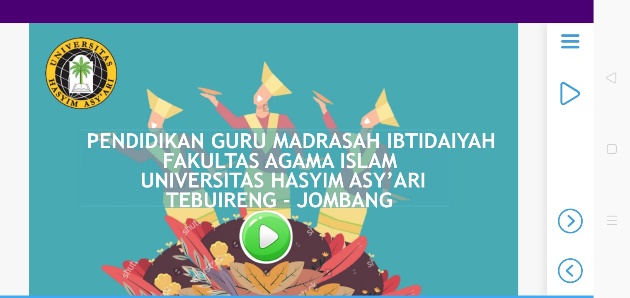 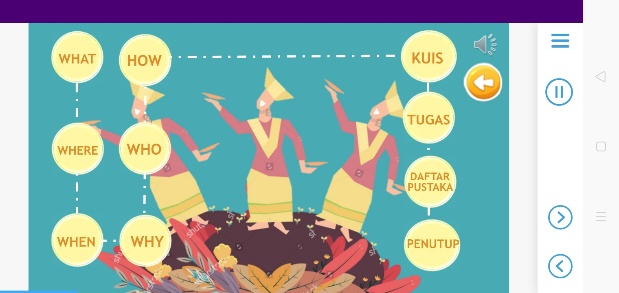 NoIndikatorNoIndikatorNoIndikator1. Desain tampilan video interaktif yang menarik 2. Kualitas video dapat terlihat jelas 3. Jenis dan ukuran teks dalam video interaktif dapat terlihat jelas 4. Gambar yang terdapat dalam video interaktif sesuai dengan materi  5. Ukuran gambar dalam video interaktif dapat terlihat jelas 6. Tata letak gambar dalam video interaktif tidak mengganggu isi materi 7. Video interaktif disertai dengan animasi yang menarik 8. Video interaktif dilengkapi dengan audio yang menarik 9. Tata letak menu dalam video interaktif sudah tepat 10. Tampilan background dalam video interaktif tidak mengganggu isi materi NoIndikatorNoIndikator1.Kesesuaian materi video interaktif dengan Kompetensi Dasar (KD)2.Kesesuaian materi video interaktif dengan Indikator3.Materi mudah dipahami4Materi dalam video interaktif dapat mengembangkan ranah afektif – kognitif – psikomotorik5.Uraian materi video interaktif disajikan sistematis6.Kebenaran isi materi video interaktif yang disampaikan7.Kesesuaian soal pada kuis dengan materi video interaktif8.Kesesuaian pembahasan contoh soal pada kuis dengan materi video interaktif9.Kesesuaian gambar, animasi, dan audio dengan materi video interaktif10.Kejelasan uraian materi video interaktifNoIndikatorNoIndikator1.Video interaktif sesuai dengan perkembangan siswa2.Kesesuian materi dengan pengembangan video interaktif3.Kesesuaian penyajian materi video interaktif  didasarkan pada klasifikasi materi ajar (konsep, fakta, prinsip, dan prosedur)4.Kesesuaian materi video interaktif dengan Kompetensi Dasar (KD)5.Kesesuian materi video interaktif  dengan Indikator pembelajaran6.Kemenarikan video interaktif untuk memotivasi siswa dalam pembelajaran7.Kombinasi teks, gambar, audio dan animasi dalam video interaktif saling terpadu dan sesuai dengan materi8.Kejelasan penyajian materi video interaktif9.Kesesuaian materi dengan soal pada kuis10.Kemudahan bahasa yang digunakan dalam pengembangan video interaktifNoBidang ValidasiHasil PresentaseHasil PresentaseKeteranganNoBidang ValidasiValidasi KesatuValidasi KeduaKeterangan1Ahli Desain Media Pembelajaran76%86%Sangat Layak2Ahli Materi78%88%Sangat Layak3Ahli Pembelajaran94%-Sangat LayakNoIndikator1.Video interaktif tari kreasi daerah berbasis 5W1H dapat memudahkan saya belajar2.Penggunaan video interaktif tari kreasi daerah berbasis 5W1H membuat saya semangat dalam belajar3.Video interaktif tari kreasi daerah berbasis 5W1H membuat saya mudah memahami materi pelajaran4.Jenis dan ukuran huruf yang digunakan dalam Video interaktif tari kreasi daerah berbasis 5W1H jelas dan mudah dibaca5.Materi dalam video interaktif tari kreasi daerah berbasis 5W1H disajikan dengan jelas, lengkap, dan menarik6.Soal pada kuis dalam video interaktif tari kreasi daerah berbasis 5W1H mudah dipahami7.Tampilan animasi, gambar dan suara pada video interaktif tari kreasi daerah berbasis 5W1H disajikan dengan jelas dan menarik8.Video interaktif tari kreasi daerah berbasis 5W1H dapat digunakan secara mandiri9.Video interaktif tari kreasi daerah berbasis 5W1H mudah digunakan dalam proses pembelajaran10.Saya senang belajar menggunakan video interaktif tari kreasi daerah berbasis 5W1H